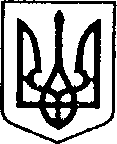 УКРАЇНАЧЕРНІГІВСЬКА ОБЛАСТЬН І Ж И Н С Ь К А    М І С Ь К А    Р А Д АВ И К О Н А В Ч И Й    К О М І Т Е ТР І Ш Е Н Н Явід 23 листопада 2023 р.		м. Ніжин					№ 533Про відзначення дітей соціально-уразливих категорій з нагодиДня святого МиколаяВідповідно до пункту б статті 34, статей 51, 52, 53, 59, 73 Закону України «Про місцеве самоврядування в Україні», Регламенту виконавчого комітету Ніжинської міської ради VIII скликання, затвердженого рішенням Ніжинської міської ради Чернігівської області від 24 грудня 2020 року № 27-4/2020, на виконання Міської програми захисту прав дітей Ніжинської територіальної громади «Дитинство»  на період 2022-2026рр.,затвердженої рішенням Ніжинської міської ради від 21.12.2021р. №6-18/2021 та з метою підтримки соціально-, уразливих категорій дитячого населення територіальної громади, виконавчий комітет міської ради вирішив:        1.Службі у справах дітей виконавчого комітету Ніжинської міської ради (Наталія Рацин) забезпечити відзначення з нагоди Дня святого Миколая дітей соціально-уразливих категорій, що проживають на території Ніжинської територіальної громади з нагородженнямїхноворічними подарунками та солодкою продукцією.       2.Фінансовому управлінню Ніжинської міської ради (Людмила Писаренко) на виконання Міської програми захисту прав дітей Ніжинської територіальної громади «Дитинство»  на період 2022-2026рр.,профінансувати кошти в сумі 64 500 грн. (шістдесят чотири тисячіп’ятсот грн. 00 коп.) для придбання новорічних подарунків та солодкої продукції відповідно до кошторису (Додаток ).       3.Начальнику служби у справах дітей Наталії Рацин забезпечити оприлюднення даного рішення на сайті Ніжинської міської ради протягом п’яти робочих днів з дня його прийняття.      4.Контроль за виконанням рішення покласти на заступника міського голови з питань діяльності виконавчих органів ради Ірину Грозенко.Головуючий на засіданні виконавчого комітетуНіжинської міської радиперший заступник міського головиз питань діяльності виконавчих органів ради                     Федір ВОВЧЕНКОДодаток до рішення виконавчогокомітету Ніжинської міської  радивід  23 листопада  №   533К О Ш Т О Р И Сна придбання новорічних подарунків для відзначенняз нагоди Дня Святого Миколая дітей соціально-уразливих категорійМіської програми захисту прав дітей Ніжинської територіальної громади «Дитинство»  на період 2022-2026рр., КПК 0213112, КЕКВ 2210Новорічні подарунки (430 шт.) та солодка продукція   = 64 500 грн 00 копВсього: шістдесят чотири тисячі п’ятсот грн. 00 коп. Заступник міського голови                                                      Ірина ГРОЗЕНКОПояснювальна запискадо проекту рішення «Про відзначення дітей соціально-уразливих категорій з нагоди Дня Святого Миколая»Відповідно до пункту б статті 34, статей 51, 52, 53, 59, 73 Закону України «Про місцеве самоврядування в Україні», Регламенту виконавчого комітету Ніжинської міської ради, затвердженого рішенням виконавчого комітету Ніжинської міської ради Чернігівської області VII скликання від 11 серпня 2016 року №220 (зі змінами), виконавчий комітет міської ради має право розглядати питання щодо правових засад захисту прав малолітніх (неповнолітніх) дітей.Виконавчий комітет уповноважує службу у справах дітей (Наталія Рацин) забезпечити  відзначенняз нагоди Дня Святого Миколаядітей соціально-уразливих категорій, що проживають на території Ніжинської територіальної громади з нагородженнямїхноворічними подарунками           Виконавчий комітет уповноважує фінансове управління міської ради (Писаренко Л.В.) на виконання Міської програми захисту прав дітей Ніжинської територіальної громади «Дитинство»  на період 2022-2026рр.,профінансувати кошти в сумі 64 500 грн. (шістдесят чотири тисячі п’ятсот грн. 00 коп.) для придбання новорічних подарунків відповідно до кошторису.Враховуючи вищевикладене, проект рішення «Про відзначення дітей соціально-уразливих категорій з нагоди Дня Святого Миколая»може бути розглянутий на засіданні виконавчого комітету з позитивним вирішення питанням.Доповідати проект рішення «Про відзначення дітей соціально-уразливих категорій з нагоди Дня Святого Миколая»на засіданні виконавчого комітету Ніжинської міської ради буде начальник служби у справах дітей Наталія Рацин.Начальник служби у справах дітей                                                  Наталія РАЦИНВізують:Начальник служби у справах дітей			Наталія РАЦИНЗаступник міського головиз питань діяльності виконавчих органів ради		Ірина ГРОЗЕНКОКеруючий справами  виконавчого комітету Ніжинської міської ради					Валерій САЛОГУБНачальник відділу юридично-кадровогозабезпечення			В’ячеслав ЛЕГА